Rund um den Rotzberg                Maibummel, Dienstag, 14. Mai 2024                                                        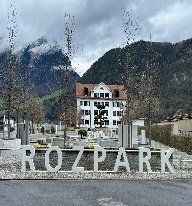 Liebe Turnerinnen,Wir fahren in Fahrgemeinschaft nach Stansstad, Rotzloch. Dort starten wir via Rotzschlucht  (Wasserfall) über Wiesen zum Nidwaldner Denkmal nach Ennetmoos. Am Fuss des Rotzberg entlang zurück zum Rozloch.Treffpunkt:	12.45 h Friedhofparkplatz GerliswilFahrt:	Fahrgemeinschaft	PrivatautoKosten:	Fr. 5.— pro Person (für Fahrer) / Inkasso vor Ort!Ausrüstung/Kleidung:	dem Wetter angepasst. Trekking Schuh, Wasser (keine	Einkehrmöglichkeit)Gut zu Wissen:		die leichte Wanderung dauert etwa 1 ¾ h 	Kleines Apéro beim Rozloch	Am Abend kein TurnbetriebRetour:	ca. 17.00h  Anmeldung:	per email an ab.kaegi@gmx.ch (Brigitte) oder	per SMS 079 105 79 78	wer meldet sich als Fahrerin?Anmeldeschluss:	7. Mai 2024Der Anlass findet bei jeder Witterung statt.Wir freuen uns auf einen gemütlichen Nachmittagsausflug.FTV Emmenstrand/ Brigitte Kägi